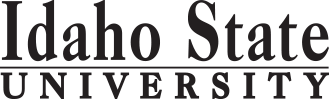                                                                                Form Revised 1.24.2018   Course Subject and TitleCr. Min. Grade*GE, UU or UM**Sem. OfferedPrerequisitePrerequisitePrerequisitePrerequisiteCo RequisiteCo RequisiteSemester OneSemester OneSemester OneSemester OneSemester OneSemester OneSemester OneSemester OneSemester OneSemester OneSemester OneSemester OneGE Objective 1: ENGL 1101 English Composition3C-GEF,S, SuAppropriate placement scoreAppropriate placement scoreAppropriate placement scoreAppropriate placement scoreGE Objective 3: MATH 1170 Calculus I4GEF,S, SuMATH 1144 or 1147 or appropriate test scoreMATH 1144 or 1147 or appropriate test scoreMATH 1144 or 1147 or appropriate test scoreMATH 1144 or 1147 or appropriate test scoreGE Objective 5: CHEM 1111 & 1111L Gen Chemistry I & Lab5GEF,S, SuMATH 1143 or 1147 or appropriate test scoreMATH 1143 or 1147 or appropriate test scoreMATH 1143 or 1147 or appropriate test scoreMATH 1143 or 1147 or appropriate test scoreGE Objective 43GEF,S, Su                                                                                            Total15Semester TwoSemester TwoSemester TwoSemester TwoSemester TwoSemester TwoSemester TwoSemester TwoSemester TwoSemester TwoSemester TwoSemester TwoGE Objective 1: ENGL 1102 Critical Reading and Writing3C-GEF,S, SuENGL 1101 or equivalentENGL 1101 or equivalentENGL 1101 or equivalentENGL 1101 or equivalentMATH 1175 Calculus II4C-F,S, SuMATH 1170MATH 1170MATH 1170MATH 1170PHYS 2211 Engineering Physics I 4F,SMATH 1175MATH 1175EE 2240 Introduction to Electrical Circuits3F,SMATH 1170MATH 1170MATH 1170MATH 1170ME 1105 Introduction to Solid Modeling2C-F,SMATH 1147 (or 1143 & 1144)MATH 1147 (or 1143 & 1144)MATH 1147 (or 1143 & 1144)MATH 1147 (or 1143 & 1144)                                                                                            Total16Semester ThreeSemester ThreeSemester ThreeSemester ThreeSemester ThreeSemester ThreeSemester ThreeSemester ThreeSemester ThreeSemester ThreeSemester ThreeSemester ThreeMATH 2275 Calculus III4F,SMATH 1175MATH 1175MATH 1175MATH 1175PHYS 2212 Engineering Physics II4F, SPHYS 2211PHYS 2211PHYS 2211PHYS 2211ME/CE 2210 Statics3F,SME/CE 1105, PHYS 2211, MATH 1175(ME/CE 1105, PHYS 2211, MATH 1175)(ME/CE 1105, PHYS 2211, MATH 1175)(ME/CE 1105, PHYS 2211, MATH 1175)(ME/CE 1105, PHYS 2211, MATH 1175)(ME/CE 1105, PHYS 2211, MATH 1175)ME 1165 Structured Programming2C-F,SMATH 1170MATH 1170MATH 1170MATH 1170GE Objective 2: COMM 1101 Principles of Speech3GEF,S, Su                                                                                             Total16Semester FourMATH 3360 Differential Equations3UMF,SMATH 1175; MATH 2240 or MATH 2275 recommendedMATH 1175; MATH 2240 or MATH 2275 recommendedMATH 1175; MATH 2240 or MATH 2275 recommendedMATH 1175; MATH 2240 or MATH 2275 recommendedMATH 1175; MATH 2240 or MATH 2275 recommendedMATH 2240 Linear Algebra3F,S, SuMATH 1170MATH 1170MATH 1170MATH 1170ME 2266 Symbolic Programming1SMATH 1175 ,ME 1165, MATH 2240MATH 1175 ,ME 1165, MATH 2240ME 1165, MATH 2240ME 1165, MATH 2240ME 1165, MATH 2240ME 1165, MATH 2240ME/CE 3350 Mechanics of Materials3UMF,SME/CE 2210,PHYS 2211, ME/CE 1105,MATH 1175ME/CE 2210,PHYS 2211, ME/CE 1105,MATH 1175ME/CE 2210,PHYS 2211, ME/CE 1105,MATH 1175ME/CE 2210,PHYS 2211, ME/CE 1105,MATH 1175ME 2220 Engineering Dynamics3F,SME/CE 2210,PHYS 2211, ME/CE 1105,MATH 1175ME/CE 2210,PHYS 2211, ME/CE 1105,MATH 1175ME/CE 2210,PHYS 2211, ME/CE 1105,MATH 1175ME/CE 2210,PHYS 2211, ME/CE 1105,MATH 1175GE Objective 43GEF,S, Su                                                                                             Total16Semester FiveME 3307 Thermodynamics3UMF,SME 2220, MATH 2275ME 2220, MATH 2275ME 2220, MATH 2275ME 2220, MATH 2275MATH 2275MATH 2275ME 3320 Kinematics3UMFME 1165, ME 2220, ME 2266, MATH 2275, 2240ME 1165, ME 2220, ME 2266, MATH 2275, 2240ME 1165, ME 2220, ME 2266, MATH 2275, 2240ME 1165, ME 2220, ME 2266, MATH 2275, 2240MATH 2275MATH 2275ME 3323 Machine Design3UMFME/CE 3350, ME 3320, ME 3322ME/CE 3350, ME 3320, ME 3322ME/CE 3350, ME 3320, ME 3322ME 3320, ME 3322ME 3320, ME 3322ME 3320, ME 3322ME 3322 Mechanical Engineering Materials3UMF,SME/CE 3350, ME/CE 2210, MATH 1170, CHEM 1111/&LME/CE 3350, ME/CE 2210, MATH 1170, CHEM 1111/&LME/CE 3350, ME/CE 2210, MATH 1170, CHEM 1111/&LME/CE 3350, ME/CE 2210, MATH 1170, CHEM 1111/&LME/CE 3350, ME/CE 2210, MATH 1170, CHEM 1111/&LME/CE 3350GE Objective 7 or 83GEF,S, Su                                                                                              Total15Semester SixME/CE 3341 Fluid Mechanics3UMSME 2220, MATH 3360ME 2220, MATH 3360CE 3360 Engineering Economics (or CE 3361 (3cr))2UMF,SME/CE 2210 or permission of instructorME/CE 2210 or permission of instructorME/CE 2210 or permission of instructorME/CE 2210 or permission of instructorME 4476 Heat Transfer3UMSME 3307, ME/CE 3341ME 3307, ME/CE 3341ME 3307, ME/CE 3341ME 3307, ME/CE 3341ME/CE 3341ME/CE 3341ME 3325 Advanced Machine Design3UMSME 3320, ME 3323ME 3320, ME 3323ME 3320, ME 3323ME 3320, ME 3323GE Objective 63GEF,S, Su                                                                                              Total14Semester SevenME 4465 Thermal Fluid Systems Design3UMFME 3307, ME/CE 3341, ME 4476ME 3307, ME/CE 3341, ME 4476ME 3307, ME/CE 3341, ME 4476ME 3307, ME/CE 3341, ME 4476ME 4443 Thermal Fluids Lab1UMFME 3307, ME/CE 3341, ME 4476ME 3307, ME/CE 3341, ME 4476ME 3307, ME/CE 3341, ME 4476ME 3307, ME/CE 3341, ME 4476ME 4496 A Project Design I3UMFCE 3360  or CE 3361CE 3360  or CE 3361CE 3360  or CE 3361CE 3360  or CE 3361CE 3360  or CE 3361CE 3360  or CE 3361ME 4440 Mechanical Vibrations3UMFMATH 2275, MATH 3360,ME 3325MATH 2275, MATH 3360,ME 3325MATH 2275, MATH 3360,ME 3325MATH 2275, MATH 3360,ME 3325ME 3325ME 3325ME Elective (consult with faculty advisor)3F,SGE Objective 63GEF,S, Su                                                                                              Total                                        16Semester EightME 4496 B Project Design B3UMSME 4496AME 4496AME 4496AME 4496AME 4406 Measurement System Lab1UMSMATH 3360, EE 2240MATH 3360, EE 2240MATH 3360, EE 2240MATH 3360, EE 2240ME 4463 Mechanical Systems Design3UMSME 3320, ME 3323, ME 3325, ME 4440ME 3320, ME 3323, ME 3325, ME 4440ME 3320, ME 3323, ME 3325, ME 4440ME 3320, ME 3323, ME 3325, ME 4440ME Elective (consult with faculty advisor)3ME 4473 Mechanical Engineering Controls3UMSEE 2240, ME 2220, ME 4440, PHYS 2212, MATH 3360EE 2240, ME 2220, ME 4440, PHYS 2212, MATH 3360EE 2240, ME 2220, ME 4440, PHYS 2212, MATH 3360EE 2240, ME 2220, ME 4440, PHYS 2212, MATH 3360GE Objective 93GEF,S, Su                                                                                              Total                                              16*GE=General Education Objective, UU=Upper Division University, UM= Upper Division Major**See Course Schedule section of Course Policies page in the e-catalog (or input F, S, Su, etc.)*GE=General Education Objective, UU=Upper Division University, UM= Upper Division Major**See Course Schedule section of Course Policies page in the e-catalog (or input F, S, Su, etc.)*GE=General Education Objective, UU=Upper Division University, UM= Upper Division Major**See Course Schedule section of Course Policies page in the e-catalog (or input F, S, Su, etc.)*GE=General Education Objective, UU=Upper Division University, UM= Upper Division Major**See Course Schedule section of Course Policies page in the e-catalog (or input F, S, Su, etc.)*GE=General Education Objective, UU=Upper Division University, UM= Upper Division Major**See Course Schedule section of Course Policies page in the e-catalog (or input F, S, Su, etc.)*GE=General Education Objective, UU=Upper Division University, UM= Upper Division Major**See Course Schedule section of Course Policies page in the e-catalog (or input F, S, Su, etc.)*GE=General Education Objective, UU=Upper Division University, UM= Upper Division Major**See Course Schedule section of Course Policies page in the e-catalog (or input F, S, Su, etc.)*GE=General Education Objective, UU=Upper Division University, UM= Upper Division Major**See Course Schedule section of Course Policies page in the e-catalog (or input F, S, Su, etc.)*GE=General Education Objective, UU=Upper Division University, UM= Upper Division Major**See Course Schedule section of Course Policies page in the e-catalog (or input F, S, Su, etc.)*GE=General Education Objective, UU=Upper Division University, UM= Upper Division Major**See Course Schedule section of Course Policies page in the e-catalog (or input F, S, Su, etc.)*GE=General Education Objective, UU=Upper Division University, UM= Upper Division Major**See Course Schedule section of Course Policies page in the e-catalog (or input F, S, Su, etc.)*GE=General Education Objective, UU=Upper Division University, UM= Upper Division Major**See Course Schedule section of Course Policies page in the e-catalog (or input F, S, Su, etc.)2018-2019 Major RequirementsCRGENERAL EDUCATION OBJECTIVESSatisfy Objectives 1,2,3,4,5,6 (7 or 8) and 9GENERAL EDUCATION OBJECTIVESSatisfy Objectives 1,2,3,4,5,6 (7 or 8) and 9GENERAL EDUCATION OBJECTIVESSatisfy Objectives 1,2,3,4,5,6 (7 or 8) and 9GENERAL EDUCATION OBJECTIVESSatisfy Objectives 1,2,3,4,5,6 (7 or 8) and 9GENERAL EDUCATION OBJECTIVESSatisfy Objectives 1,2,3,4,5,6 (7 or 8) and 9GENERAL EDUCATION OBJECTIVESSatisfy Objectives 1,2,3,4,5,6 (7 or 8) and 936  cr. min36  cr. minMAJOR REQUIREMENTS1. Written English  (6 cr. min)                                ENGL 11011. Written English  (6 cr. min)                                ENGL 11011. Written English  (6 cr. min)                                ENGL 11011. Written English  (6 cr. min)                                ENGL 11011. Written English  (6 cr. min)                                ENGL 11011. Written English  (6 cr. min)                                ENGL 110133Mathematics and Science Course Requirements18                                                                                    ENGL 1102                                                                                    ENGL 1102                                                                                    ENGL 1102                                                                                    ENGL 1102                                                                                    ENGL 1102                                                                                    ENGL 110233MATH 1170 Calculus I                                                      (4cr counted in Objective 3)MATH 1170 Calculus I                                                      (4cr counted in Objective 3)2. Spoken English   (3 cr. min)                               COMM 11012. Spoken English   (3 cr. min)                               COMM 11012. Spoken English   (3 cr. min)                               COMM 11012. Spoken English   (3 cr. min)                               COMM 11012. Spoken English   (3 cr. min)                               COMM 11012. Spoken English   (3 cr. min)                               COMM 110133MATH 1175 Calculus II43. Mathematics      (3 cr. min)                               MATH 11703. Mathematics      (3 cr. min)                               MATH 11703. Mathematics      (3 cr. min)                               MATH 11703. Mathematics      (3 cr. min)                               MATH 11703. Mathematics      (3 cr. min)                               MATH 11703. Mathematics      (3 cr. min)                               MATH 117044MATH 2275 Calculus III44. Humanities, Fine Arts, Foreign Lang.    (2 courses; 2 categories; 6 cr. min)4. Humanities, Fine Arts, Foreign Lang.    (2 courses; 2 categories; 6 cr. min)4. Humanities, Fine Arts, Foreign Lang.    (2 courses; 2 categories; 6 cr. min)4. Humanities, Fine Arts, Foreign Lang.    (2 courses; 2 categories; 6 cr. min)4. Humanities, Fine Arts, Foreign Lang.    (2 courses; 2 categories; 6 cr. min)4. Humanities, Fine Arts, Foreign Lang.    (2 courses; 2 categories; 6 cr. min)4. Humanities, Fine Arts, Foreign Lang.    (2 courses; 2 categories; 6 cr. min)4. Humanities, Fine Arts, Foreign Lang.    (2 courses; 2 categories; 6 cr. min)MATH 2240 Linear Algebra3MATH 3360 Differential Equations3CHEM 1111  & 1111L General Chemistry I & Lab       (5cr counted in Objective 5)CHEM 1111  & 1111L General Chemistry I & Lab       (5cr counted in Objective 5)5. Natural Sciences         (2 lectures-different course prefixes, 1 lab; 7 cr. min)5. Natural Sciences         (2 lectures-different course prefixes, 1 lab; 7 cr. min)5. Natural Sciences         (2 lectures-different course prefixes, 1 lab; 7 cr. min)5. Natural Sciences         (2 lectures-different course prefixes, 1 lab; 7 cr. min)5. Natural Sciences         (2 lectures-different course prefixes, 1 lab; 7 cr. min)5. Natural Sciences         (2 lectures-different course prefixes, 1 lab; 7 cr. min)5. Natural Sciences         (2 lectures-different course prefixes, 1 lab; 7 cr. min)5. Natural Sciences         (2 lectures-different course prefixes, 1 lab; 7 cr. min)PHYS 2211 Engineering Physics I                                   (4cr counted in Objective 5)PHYS 2211 Engineering Physics I                                   (4cr counted in Objective 5)CHEM 1111  & 1111L General Chemistry I & LabCHEM 1111  & 1111L General Chemistry I & LabCHEM 1111  & 1111L General Chemistry I & LabCHEM 1111  & 1111L General Chemistry I & LabCHEM 1111  & 1111L General Chemistry I & LabCHEM 1111  & 1111L General Chemistry I & Lab55PHYS 2212 Engineering Physics II4PHYS 2211 Engineering Physics IPHYS 2211 Engineering Physics IPHYS 2211 Engineering Physics IPHYS 2211 Engineering Physics IPHYS 2211 Engineering Physics IPHYS 2211 Engineering Physics I44Mechanical Engineering Major Requirements66 or 67EE 2240 Introduction to Electrical Circuits36. Behavioral and Social Science        (2 courses-different prefixes; 6 cr. min)6. Behavioral and Social Science        (2 courses-different prefixes; 6 cr. min)6. Behavioral and Social Science        (2 courses-different prefixes; 6 cr. min)6. Behavioral and Social Science        (2 courses-different prefixes; 6 cr. min)6. Behavioral and Social Science        (2 courses-different prefixes; 6 cr. min)6. Behavioral and Social Science        (2 courses-different prefixes; 6 cr. min)6. Behavioral and Social Science        (2 courses-different prefixes; 6 cr. min)6. Behavioral and Social Science        (2 courses-different prefixes; 6 cr. min)ME 1105 Introduction to Solid Modeling2ME/CE 2210 Statics3ME 1165 Structured Programming2One Course from EITHER Objective 7 OR  8                    (1course;  3 cr. min)One Course from EITHER Objective 7 OR  8                    (1course;  3 cr. min)One Course from EITHER Objective 7 OR  8                    (1course;  3 cr. min)One Course from EITHER Objective 7 OR  8                    (1course;  3 cr. min)One Course from EITHER Objective 7 OR  8                    (1course;  3 cr. min)One Course from EITHER Objective 7 OR  8                    (1course;  3 cr. min)One Course from EITHER Objective 7 OR  8                    (1course;  3 cr. min)One Course from EITHER Objective 7 OR  8                    (1course;  3 cr. min)ME 2220 Engineering Dynamics37. Critical Thinking7. Critical Thinking7. Critical Thinking7. Critical Thinking7. Critical Thinking7. Critical Thinking7. Critical ThinkingME 2266 Symbolic Programming18. Information Literacy   8. Information Literacy   8. Information Literacy   8. Information Literacy   8. Information Literacy   8. Information Literacy   8. Information Literacy   ME 3307 Thermodynamics3ME 3320 Kinematics39. Cultural Diversity                                             (1 course;  3cr. min)9. Cultural Diversity                                             (1 course;  3cr. min)9. Cultural Diversity                                             (1 course;  3cr. min)9. Cultural Diversity                                             (1 course;  3cr. min)9. Cultural Diversity                                             (1 course;  3cr. min)9. Cultural Diversity                                             (1 course;  3cr. min)9. Cultural Diversity                                             (1 course;  3cr. min)9. Cultural Diversity                                             (1 course;  3cr. min)ME 3322 Mechanical Engineering Materials3General Education Electives to reach 36 cr min                         (if necessary)General Education Electives to reach 36 cr min                         (if necessary)General Education Electives to reach 36 cr min                         (if necessary)General Education Electives to reach 36 cr min                         (if necessary)General Education Electives to reach 36 cr min                         (if necessary)General Education Electives to reach 36 cr min                         (if necessary)General Education Electives to reach 36 cr min                         (if necessary)General Education Electives to reach 36 cr min                         (if necessary)ME 3323 Machine Design3ME 3325 Advanced Machine Design3                                                                                                                           Total GE   40                                                                                                                           Total GE   40                                                                                                                           Total GE   40                                                                                                                           Total GE   40                                                                                                                           Total GE   40                                                                                                                           Total GE   40                                                                                                                           Total GE   40                                                                                                                           Total GE   40ME/CE 3341 Fluid Mechanics3Undergraduate Catalog and GE Objectives by Catalog YearUndergraduate Catalog and GE Objectives by Catalog YearUndergraduate Catalog and GE Objectives by Catalog YearUndergraduate Catalog and GE Objectives by Catalog YearUndergraduate Catalog and GE Objectives by Catalog YearUndergraduate Catalog and GE Objectives by Catalog YearUndergraduate Catalog and GE Objectives by Catalog YearUndergraduate Catalog and GE Objectives by Catalog YearME/CE 3350 Mechanics of Materials3CE 3360 Engineering Economics or CE 3361 EngineeringEcon&Mgt.2 or 3ME 4406 Measurement System Lab1MAP Credit SummaryMAP Credit SummaryMAP Credit SummaryCRCRCRCRCRME 4440 Mechanical Vibrations3MajorMajorMajor84 or 8584 or 8584 or 8584 or 8584 or 85ME 4465 Thermal Fluid Systems Design3General EducationGeneral EducationGeneral Education4040404040ME 4473 Mechanical Engineering Controls3Free Electives to reach 120Free Electives to reach 120Free Electives to reach 12000000ME 4476 Heat Transfer3                                                                                         Total                                                                                         Total                                                                                         Total124 or 125124 or 125124 or 125124 or 125124 or 125ME 4443 Thermal Fluids Lab1ME 4496 A Project Design I3ME 4463 Mechanical Systems Design3ME 4496 B Project Design B3Graduation Requirement Minimum Credit ChecklistGraduation Requirement Minimum Credit ChecklistGraduation Requirement Minimum Credit ChecklistGraduation Requirement Minimum Credit ChecklistConfirmedConfirmedConfirmedConfirmedME Electives (consult with faculty advisor)6Minimum 36 cr. General Education Objectives (15 cr. AAS)Minimum 36 cr. General Education Objectives (15 cr. AAS)Minimum 36 cr. General Education Objectives (15 cr. AAS)Minimum 36 cr. General Education Objectives (15 cr. AAS)   Yes   Yes   YesMinimum 16 cr. Upper Division in Major (0 cr.  Associate)Minimum 16 cr. Upper Division in Major (0 cr.  Associate)Minimum 16 cr. Upper Division in Major (0 cr.  Associate)Minimum 16 cr. Upper Division in Major (0 cr.  Associate)YesYesYesMinimum 36 cr .Upper Division Overall (0 cr  AS)Minimum 36 cr .Upper Division Overall (0 cr  AS)Minimum 36 cr .Upper Division Overall (0 cr  AS)Minimum 36 cr .Upper Division Overall (0 cr  AS)    Yes    Yes    YesMinimum of 120 cr. Total (60 cr. Associate)Minimum of 120 cr. Total (60 cr. Associate)                              Yes                              Yes                              Yes                              Yes                              Yes                              YesAdvising NotesAdvising NotesMAP Completion Status (for internal use only)MAP Completion Status (for internal use only)MAP Completion Status (for internal use only)MAP Completion Status (for internal use only)MAP Completion Status (for internal use only)MAP Completion Status (for internal use only)MAP Completion Status (for internal use only)MAP Completion Status (for internal use only)See catalog for elective suggestions in biomedical, systems, thermal/fluids, robotics/mechanics, and energy areas. Consult with faculty advisor.See catalog for elective suggestions in biomedical, systems, thermal/fluids, robotics/mechanics, and energy areas. Consult with faculty advisor.DateDateDateDateDateDateDateDepartment: 3.26.2018 sf jh3.26.2018 sf jh3.26.2018 sf jh3.26.2018 sf jh3.26.2018 sf jh3.26.2018 sf jh3.26.2018 sf jhCAA or COT:3.26.2018 sf jh3.26.2018 sf jh3.26.2018 sf jh3.26.2018 sf jh3.26.2018 sf jh3.26.2018 sf jh3.26.2018 sf jhRegistrar: 